CENTRO PER L’INFANZIA "SAN ZENO" 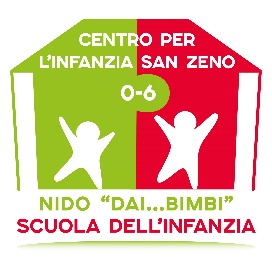                  Ente gestore: Parrocchia di San Zeno NIDO “Dai…Bimbi”Via Cesare Cantù, 49/E - 23887 Olgiate Molgora (Lecco)  Tel. 039-508640 Segreteria tel/fax: 039-9274111email: primainfanzia@infanziasanzeno.it -  web: www.infanziasanzeno.it       	Cod.Fisc. n.85004640133 - Partita IVA n.01485180135CALENDARIO dell’anno educativo 2020/2021INIZIO ATTIVITA’ di incontri e colloqui con le famiglie LUNEDI’ 31 agosto 2020INIZIO Ambientamenti a gruppi e frequenza normale dei bambini: LUNEDI’ 07 SETTEMBRE 2020TERMINE ATTIVITA’ educativo-didattiche VENERDI’ 30 LUGLIO 2021GIORNI DI CHIUSURA DEL NIDO: SABATO E DOMENICARispetto agli scorsi anni non possiamo anticipare le date delle feste e degli incontri di questo nuovo anno scolastico. Se avremo nuove disposizioni sarà nostra premura informarvi tempestivamente.Domenica 01 NOVEMBRE 2020Lunedì 02 NOVEMBRE 2020FESTA DI TUTTI I SANTICHIUSURA DELIBERATA DAL CONSIGLIO DI ISTITUTO Lunedì 07 DICEMBRE 2020Martedì 08 DICEMBRE 2020PONTE FESTA DELL’IMMACOLATADA  mercoledì 23 DICEMBRE 2020 a mercoledì 6 GENNAIO 2021VACANZE DI NATALE ed EPIFANIAVenerdì 19 FEBBRAIO 2021 PONTE PER CARNEVALEDA giovedì 01 APRILE 2021 a martedì  06 APRILE 2021 FESTIVITA’ PASQUALILunedì 12 APRILE 2021SANTO PATRONODomenica 25 APRILE 2021ANNIVERSARIO DELLA LIBERAZIONESabato 01 MAGGIO 2021FESTA DEL LAVOROVenerdì 02 GIUGNO 2021FESTA NAZIONALE DELLA REPUBBLICA